ur. broj: 02 / A - 59 -  2020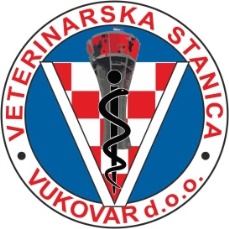 U Vukovaru, 12. kolovoza 2020g.	__________________________________________________________________________Obavijest o suzbijanju komaracaDana 14. kolovoza 2020g. u vremenu od 05,00h do 06,30h Veterinarska stanica Vukovar d.o.o. vršiti će  tretman suzbijanja komaraca s zemlje na području mjesta Tovarnik i Ilača sa zemlje.Koristiti će se insekticidi odobreni od Ministarstva zdravlja RH i preporuke Svjetske zdravstvene organizacije za primjenu u naseljenim mjestima, koji su bez štetnih učinaka na zdravlje ljudi i toplokrvnih životinja.Ipak molimo građane koji imaju problema sa zdravljem da u vrijeme akcije ne izlaze kuća i da zatvore prozore.Ukoliko vremenske prilike ne dozvole tretiranje, akcija će se obaviti slijedećeg dana, odnosno kada  to bude moguće.Za vrijeme tretiranja komaraca pčelari trebaju skloniti košnice.									      Direktor društva									Tomislav Šota,  dr.vet.med